ROK SZKOLNY 2020/2021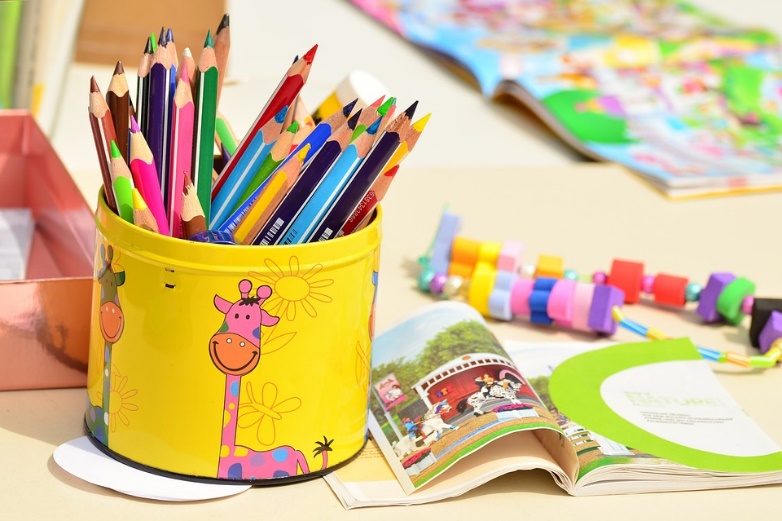 Miejskie Przedszkole nr 14 w Zgierzu 
jest czynne w godzinach od 6:30 do 17:00.
Odział I ( maluchy) w tym roku czynny od godziny 7:30 do godziny 15:00. Poza tymi godzinami dzieci są łączone z innymi grupami. 
Dzieci do przedszkola przyprowadzane są najpóźniej do godziny 8:20.8:30 – śniadanie11:30 – obiad12:00 – odbieranie dzieci, które nie leżakują12:00 - 13:45 – leżakowanie14:00 – podwieczorek	Wyprawka	wkładane kapcie z białą gumową podeszwą – podpisane na boku podeszwy,w podpisanym worku ( nie reklamówka!) rzeczy na zmianę : majteczki, skarpetki, spodnie, koszulka, bluzka,duża paczka podpisanych chusteczek higienicznych,koc 160 x 200 ( może być trochę większy ) + poduszka-jasiek,podkładka wodoodporna pod koc